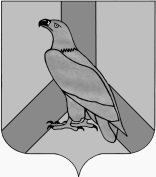 АДМИНИСТРАЦИЯДАЛЬНЕРЕЧЕНСКОГО ГОРОДСКОГО ОКРУГАПРИМОРСКОГО КРАЯПОСТАНОВЛЕНИЕ___________________             г. Дальнереченск                             № ___________Об отмене постановления администрации Дальнереченского городского округа от 07.10.2013 года № 1227 «Об утверждении Порядка и случаев оказания бесплатной юридической помощи населению Дальнереченского городского округа»В соответствии с Федеральным законом от 21.11.2011 года № 324-ФЗ «О бесплатной юридической помощи в Российской Федерации», Федеральным законом от 06 октября 2003 года № 131-ФЗ «Об общих принципах организации местного самоуправления в Российской Федерации», Законом Приморского края от 5 мая 2012 года № 31-КЗ «Об обеспечении оказания юридической помощи на территории Приморского края», Уставом Дальнереченского городского округа, администрация Дальнереченского городского округа ПОСТАНОВЛЯЕТ:  1.Отменить постановление администрации Дальнереченского городского округа от 07.10.2013 года № 1227 «Об утверждении Порядка и случаев оказания бесплатной юридической помощи населению Дальнереченского городского округа».2. Отделу муниципальной службы, кадров и делопроизводства администрации Дальнереченского городского округа обнародовать и разместить настоящее постановление на официальном сайте Дальнереченского городского округа.	3. Настоящее постановление вступает в силу с момента обнародования.Глава Дальнереченского городского округа								С.В. Старков